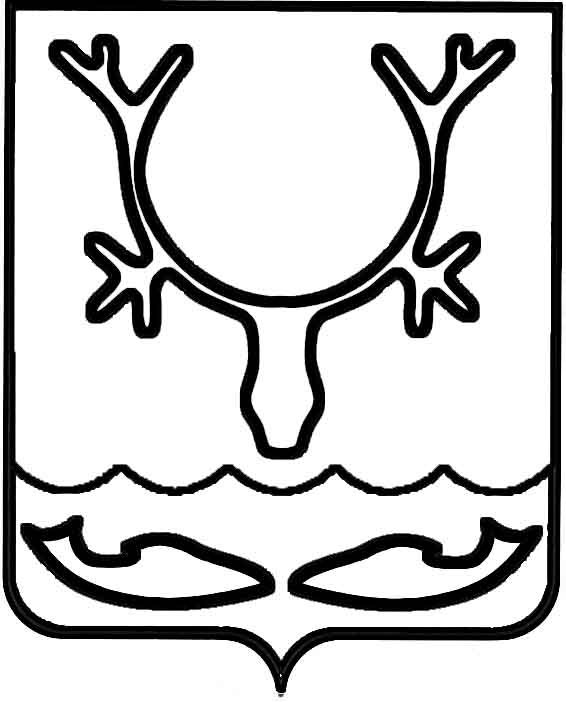 Администрация муниципального образования
"Городской округ "Город Нарьян-Мар"ПОСТАНОВЛЕНИЕОб утверждении состава бюджетной комиссии Администрации муниципального образования "Городской округ "Город Нарьян-Мар"В соответствии с постановлением Администрации МО "Городской округ "Город Нарьян-Мар" от 20.04.2018 № 262 "О Порядке составления проекта бюджета МО "Городской округ "Город Нарьян-Мар" на очередной финансовый год 
и на плановый период" (в ред. постановления Администрации муниципального образования "Городской округ "Город Нарьян-Мар" от 27.04.2020 № 309), в целях предварительного обсуждения бюджетных приоритетов, параметров проекта бюджета муниципального образования "Городской округ "Город Нарьян-Мар" Администрация муниципального образования "Городской округ "Город Нарьян-Мар"П О С Т А Н О В Л Я Е Т: 1.	Утвердить состав бюджетной комиссии Администрации муниципального образования "Городской округ "Город Нарьян-Мар" согласно Приложению 
к настоящему постановлению. 2.	Контроль за исполнением настоящего постановления возложить 
на заместителя главы Администрации МО "Городской округ "Город Нарьян-Мар" 
по экономике и финансам. 3.	Настоящее постановление вступает в силу со дня его подписания 
и подлежит официальному опубликованию.Приложениек постановлению Администрациимуниципального образования"Городской округ "Город Нарьян-Мар"от 29.04.2020 № 322СОСТАВ БЮДЖЕТНОЙ КОМИССИИ 29.04.2020№322Глава города Нарьян-Мара О.О. БелакБелак Олег ОнуфриевичЖукова Ольга Владимировна– глава города Нарьян-Мара, председатель комиссии;– заместитель главы Администрации МО "Городской округ "Город Нарьян-Мар" 
по экономике и финансам, заместитель председателя комиссии;АрдееваЮлия АнатольевнаЛевчакова Ирина Сергеевна– экономист по финансовой работе 1 категории отдела бюджетной политики Управления финансов Администрации МО "Городской округ "Город Нарьян-Мар", секретарь комиссии;– главный специалист отдела планирования бюджета Управления финансов Администрации МО "Городской округ "Город Нарьян-Мар", секретарь комиссииЧлены комиссии:АнохинДмитрий Владимирович– заместитель главы Администрации МО "Городской округ "Город Нарьян-Мар" 
по взаимодействию с органами государственной власти и общественными организациями;Бережной Андрей Николаевич– первый заместитель главы Администрации МО "Городской округ "Город Нарьян-Мар";ЗахароваМарина Анатольевна– начальник Управления финансов Администрации МО "Городской округ "Город Нарьян-Мар";ОленицкийИгорь Викторович– руководитель аппарата – управляющий делами Администрации МО "Городской округ "Город Нарьян-Мар".